WHILE THIS DOCUMENT IS BEING PROVIDED AS A TOOL TO HELP THE SCHOOL/ DISTRICT CREATE A STUDENT ASSISTANCE PROGRAM, IT IS NOT INTENDED TO SERVE AS LEGAL ADVICE. PLEASE CONSULT YOUR LEGAL ADVISOR BEFORE USING THIS FORM.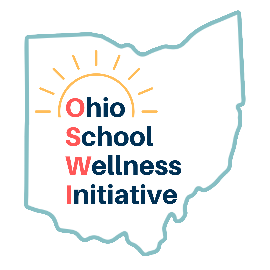 Student Assistance Program School-Based Service Plan and Consent Form[complete after an in-person SAP meeting describing the services or phone call discussion]Student Name_________________________ Dear Caregivers, Following up on our discussion about Student Assistance Program services, your child has been invited to participate in [service/intervention/program name]. Goals of the service/program include [brief description of goals] to address [brief description of the concern or area to improve].[Service/program name] is delivered in a(n) [individual, small group, or other] format ____ times per week for approximately ___ minutes.Progress monitoring plan: [Who will collect data? When/how often? What type of data will be collected?]We are grateful to have [implementer(s) name/role] facilitate services. The service/program will begin on [date/time] and is planned to last ______ weeks. Please note that [insert data/information] will be collected to guide, facilitate, and evaluate the service to meet your student/child’s goals.With your permission, your student/child can begin participating in [service/program name]. Any information your student/child shares is confidential, unless the student or another person is in danger. If you have any questions about your student/child’s participation in this service/program, please contact [name/contact info].-------------------------------------------------------------------------------------------------------------------------------Return form to [insert name of person collecting]Consent for Service:My student/child may participate in [service/program name].My student/child may not participate in [service/program name].________________________________		_________________________Caregiver signature				Date________________________________		_________________________Student/child signature (if necessary)		DateStudent goal(s):Data collection plan: